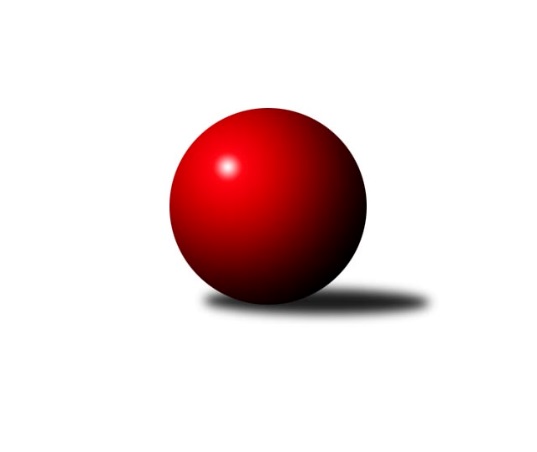 Č.23Ročník 2022/2023	31.3.2023Nejlepšího výkonu v tomto kole: 2776 dosáhlo družstvo: Zálabák Smiřice AVýchodočeská divize 2022/2023Výsledky 23. kolaSouhrnný přehled výsledků:Rychnov n. Kn. B	- Třebechovice p. O. A	12:4	2702:2642		27.3. Loko. Trutnov B	- Č. Kostelec B	14:2	2743:2612		30.3.Solnice A	-  Rokytnice n. J. A	2:14	2441:2522		31.3.Zálabák Smiřice A	- Náchod B	14:2	2776:2635		31.3.Loko Č. Třebová A	- Nová Paka A	4:12	2721:2759		31.3.Dobruška A	- D. Králové n. L. A	5:11	2755:2765		31.3.Tabulka družstev:	1.	Nová Paka A	22	14	1	7	208 : 144 	 2659	29	2.	Loko Č. Třebová A	21	14	0	7	208 : 128 	 2698	28	3.	D. Králové n. L. A	21	14	0	7	199 : 137 	 2683	28	4.	Dobruška A	22	13	1	8	199 : 153 	 2658	27	5.	Rokytnice n. J. A	22	13	1	8	198 : 154 	 2645	27	6.	Náchod B	23	11	0	12	192 : 176 	 2677	22	7.	Zálabák Smiřice A	22	11	0	11	180 : 172 	 2638	22	8.	Hylváty A	21	11	0	10	170 : 166 	 2624	22	9.	Č. Kostelec B	21	11	0	10	170 : 166 	 2604	22	10.	Loko. Trutnov B	22	9	0	13	148 : 204 	 2615	18	11.	Solnice A	21	7	0	14	129 : 207 	 2591	14	12.	Třebechovice p. O. A	22	6	0	16	136 : 216 	 2608	12	13.	Rychnov n. Kn. B	22	5	1	16	119 : 233 	 2565	11Podrobné výsledky kola:	 Rychnov n. Kn. B	2702	12:4	2642	Třebechovice p. O. A	Jan Kopecký	 	 249 	 252 		501 	 2:0 	 447 	 	218 	 229		Luděk Moravec	Petr Gálus	 	 220 	 228 		448 	 2:0 	 420 	 	216 	 204		Oldřich Motyčka	Jiří Pácha	 	 230 	 232 		462 	 2:0 	 421 	 	211 	 210		Jiří Bek	Václav Buřil	 	 229 	 205 		434 	 0:2 	 499 	 	254 	 245		Robert Petera	Lukáš Pacák	 	 213 	 204 		417 	 0:2 	 420 	 	203 	 217		Tomáš Hanuš	Michal Kala	 	 226 	 214 		440 	 2:0 	 435 	 	210 	 225		Miloš Kvapilrozhodčí: Jiří PáchaNejlepší výkon utkání: 501 - Jan Kopecký	  Loko. Trutnov B	2743	14:2	2612	Č. Kostelec B	Jan Kyncl	 	 230 	 228 		458 	 2:0 	 445 	 	221 	 224		Tomáš Adamů	Martin Khol	 	 253 	 217 		470 	 2:0 	 426 	 	197 	 229		Josef Macek	Miloš Veigl	 	 249 	 227 		476 	 2:0 	 434 	 	220 	 214		Petr Linhart *1	Jaroslav Jeníček	 	 210 	 234 		444 	 2:0 	 434 	 	208 	 226		Daniel Bouda	Tereza Bendová	 	 256 	 214 		470 	 2:0 	 437 	 	213 	 224		Jakub Wenzel	Karel Kratochvíl	 	 217 	 208 		425 	 0:2 	 436 	 	198 	 238		Michal Vlčekrozhodčí: Zdeněk Babkastřídání: *1 od 51. hodu Tomáš KinclNejlepší výkon utkání: 476 - Miloš Veigl	 Solnice A	2441	2:14	2522	 Rokytnice n. J. A	Daniel Luščák	 	 204 	 216 		420 	 0:2 	 422 	 	209 	 213		Slavomír Trepera	Rudolf Stejskal	 	 208 	 210 		418 	 0:2 	 453 	 	209 	 244		Jan Mařas	Milan Hrubý	 	 181 	 187 		368 	 0:2 	 422 	 	218 	 204		Pavel Hanout	Pavel Nosek	 	 220 	 191 		411 	 0:2 	 415 	 	205 	 210		Zdeněk Novotný st.	Tomáš Hrubý	 	 204 	 198 		402 	 0:2 	 415 	 	219 	 196		Petr Mařas	Martin Nosek	 	 217 	 205 		422 	 2:0 	 395 	 	193 	 202		Milan Valášekrozhodčí: Milan HrubýNejlepší výkon utkání: 453 - Jan Mařas	 Zálabák Smiřice A	2776	14:2	2635	Náchod B	Michal Janeček	 	 217 	 244 		461 	 0:2 	 475 	 	247 	 228		Jiří Doucha ml.	Jiří Hroneš	 	 227 	 225 		452 	 2:0 	 437 	 	214 	 223		Aleš Tichý	Radek Urgela	 	 222 	 224 		446 	 2:0 	 442 	 	231 	 211		Mikuláš Martinec	Václav Šmída	 	 196 	 244 		440 	 2:0 	 420 	 	213 	 207		František Hejna	Martin Kamenický	 	 239 	 256 		495 	 2:0 	 424 	 	220 	 204		Jaroslav Špicner	Martin Hažva	 	 264 	 218 		482 	 2:0 	 437 	 	217 	 220		Daniel Majerrozhodčí: Martin IvanNejlepší výkon utkání: 495 - Martin Kamenický	 Loko Č. Třebová A	2721	4:12	2759	Nová Paka A	Jakub Sokol	 	 204 	 248 		452 	 0:2 	 504 	 	260 	 244		Jiří Bajer	Adam Bezdíček	 	 227 	 223 		450 	 0:2 	 475 	 	234 	 241		Vojtěch Kazda	Jan Kmoníček	 	 221 	 238 		459 	 0:2 	 464 	 	234 	 230		Jan Šmidrkal	Petr Holanec	 	 210 	 245 		455 	 2:0 	 437 	 	223 	 214		Milan Ringel	Jiří Hetych ml.	 	 220 	 227 		447 	 0:2 	 471 	 	242 	 229		Jaromír Erlebach	Miloslav Hýbl	 	 234 	 224 		458 	 2:0 	 408 	 	200 	 208		Jan Ringelrozhodčí: Jiří Hetych st.Nejlepší výkon utkání: 504 - Jiří Bajer	 Dobruška A	2755	5:11	2765	D. Králové n. L. A	Michal Balcar	 	 240 	 218 		458 	 1:1 	 458 	 	209 	 249		Monika Horová	Martin Děkan	 	 242 	 247 		489 	 2:0 	 474 	 	234 	 240		Petr Janeček	Lukáš Fanc	 	 218 	 236 		454 	 0:2 	 465 	 	221 	 244		Luděk Horák	Roman Václavek	 	 212 	 246 		458 	 2:0 	 450 	 	244 	 206		Ivan Vondráček	Josef Kupka	 	 225 	 230 		455 	 0:2 	 476 	 	219 	 257		Ladislav Zívr	Jan Králíček	 	 221 	 220 		441 	 0:2 	 442 	 	210 	 232		Lukáš Blažejrozhodčí: Michal BalcarNejlepší výkon utkání: 489 - Martin DěkanPořadí jednotlivců:	jméno hráče	družstvo	celkem	plné	dorážka	chyby	poměr kuž.	Maximum	1.	Robert Petera 	Třebechovice p. O. A	469.69	309.2	160.4	3.1	11/12	(533)	2.	Ladislav Zívr 	D. Králové n. L. A	463.83	308.9	154.9	3.6	11/11	(512)	3.	František Hejna 	Náchod B	463.56	309.0	154.6	4.6	13/13	(521)	4.	Jiří Bajer 	Nová Paka A	462.81	309.8	153.0	3.1	12/12	(504)	5.	Jan Kmoníček 	Loko Č. Třebová A	462.39	312.8	149.6	4.4	11/12	(525)	6.	Zdeněk Kaplan 	Hylváty A	460.46	304.0	156.4	2.5	10/11	(491)	7.	Jiří Bek 	Třebechovice p. O. A	458.23	309.6	148.6	4.1	10/12	(510)	8.	Martin Kamenický 	Zálabák Smiřice A	458.22	310.9	147.3	3.1	11/12	(507)	9.	Mikuláš Martinec 	Náchod B	457.48	315.6	141.9	3.9	10/13	(496)	10.	Miloslav Hýbl 	Loko Č. Třebová A	457.22	307.3	149.9	4.7	12/12	(510)	11.	Petr Mařas 	 Rokytnice n. J. A	456.30	307.1	149.2	3.0	12/12	(519)	12.	Aleš Tichý 	Náchod B	456.06	308.3	147.8	4.7	13/13	(516)	13.	Pavel Píč 	Solnice A	455.64	304.1	151.6	2.4	10/12	(518)	14.	Jakub Sokol 	Loko Č. Třebová A	455.33	311.0	144.3	4.6	12/12	(523)	15.	Martin Děkan 	Dobruška A	455.05	306.0	149.1	3.4	10/11	(516)	16.	Ivan Vondráček 	D. Králové n. L. A	452.70	310.0	142.7	4.1	11/11	(512)	17.	Josef Kupka 	Dobruška A	451.86	304.0	147.9	4.5	11/11	(537)	18.	Milan Valášek 	 Rokytnice n. J. A	450.52	298.6	152.0	2.7	12/12	(509)	19.	Jiří Hetych  ml.	Loko Č. Třebová A	449.45	308.4	141.1	5.1	10/12	(512)	20.	Jan Králíček 	Dobruška A	448.94	308.4	140.5	5.7	11/11	(477)	21.	Tomáš Hrubý 	Solnice A	448.69	306.1	142.6	4.8	11/12	(501)	22.	Milan Vencl 	Hylváty A	448.60	306.4	142.2	5.7	10/11	(515)	23.	Miloš Veigl 	 Loko. Trutnov B	448.10	312.8	135.3	4.7	9/12	(489)	24.	Jakub Wenzel 	Č. Kostelec B	447.93	307.3	140.6	5.4	9/12	(485)	25.	Petr Holanec 	Loko Č. Třebová A	447.57	307.3	140.3	5.7	12/12	(508)	26.	Jan Šmidrkal 	Nová Paka A	447.50	305.6	141.9	6.4	9/12	(491)	27.	Lukáš Blažej 	D. Králové n. L. A	446.89	304.8	142.1	4.2	11/11	(501)	28.	Milan Ringel 	Nová Paka A	446.82	303.5	143.3	3.5	10/12	(491)	29.	Luděk Horák 	D. Králové n. L. A	446.70	300.5	146.2	5.9	10/11	(479)	30.	Jaroslav Jeníček 	 Loko. Trutnov B	444.66	302.1	142.5	5.1	10/12	(489)	31.	Roman Václavek 	Dobruška A	444.15	306.8	137.4	4.0	10/11	(510)	32.	Adam Bezdíček 	Loko Č. Třebová A	444.09	298.2	145.9	4.5	12/12	(497)	33.	Daniel Bouda 	Č. Kostelec B	443.93	299.4	144.5	4.5	12/12	(457)	34.	Petr Linhart 	Č. Kostelec B	443.79	304.4	139.4	3.7	8/12	(490)	35.	Martin Khol 	 Loko. Trutnov B	442.31	306.6	135.7	5.7	12/12	(490)	36.	Jan Ringel 	Nová Paka A	442.01	294.3	147.7	3.0	11/12	(484)	37.	Jan Mařas 	 Rokytnice n. J. A	441.24	302.5	138.8	5.7	12/12	(498)	38.	Jaroslav Špicner 	Náchod B	441.10	299.0	142.1	4.4	13/13	(511)	39.	Petr Janeček 	D. Králové n. L. A	440.35	302.8	137.5	4.7	11/11	(474)	40.	Jaromír Erlebach 	Nová Paka A	439.46	300.4	139.1	5.4	9/12	(471)	41.	Lukáš Pacák 	Rychnov n. Kn. B	439.44	294.5	145.0	5.1	9/12	(504)	42.	Tomáš Kincl 	Č. Kostelec B	439.04	300.9	138.1	6.3	8/12	(477)	43.	Slavomír Trepera 	 Rokytnice n. J. A	435.78	301.5	134.3	6.4	11/12	(502)	44.	Petr Gálus 	Rychnov n. Kn. B	435.44	299.5	136.0	5.1	8/12	(477)	45.	Tomáš Pražák 	Hylváty A	434.71	294.9	139.8	4.1	9/11	(463)	46.	Michal Balcar 	Dobruška A	434.02	301.6	132.4	6.3	11/11	(474)	47.	Pavel Nosek 	Solnice A	433.86	295.3	138.5	6.0	10/12	(470)	48.	Tomáš Adamů 	Č. Kostelec B	433.82	291.9	142.0	4.3	11/12	(479)	49.	Milan Hrubý 	Solnice A	433.78	300.0	133.8	7.2	11/12	(504)	50.	Jiří Doucha  ml.	Náchod B	433.53	296.9	136.6	5.1	13/13	(496)	51.	Pavel Hanout 	 Rokytnice n. J. A	433.39	298.3	135.1	5.5	12/12	(483)	52.	Michal Janeček 	Zálabák Smiřice A	431.99	301.8	130.2	6.8	9/12	(501)	53.	Tomáš Hanuš 	Třebechovice p. O. A	431.92	301.1	130.8	7.0	12/12	(489)	54.	Radek Urgela 	Zálabák Smiřice A	431.83	296.4	135.4	5.3	10/12	(464)	55.	Zdeněk Novotný  st.	 Rokytnice n. J. A	431.80	300.8	131.0	4.8	10/12	(472)	56.	Jiří Hroneš 	Zálabák Smiřice A	431.79	297.3	134.5	6.8	9/12	(473)	57.	Michal Kala 	Rychnov n. Kn. B	430.14	293.8	136.3	5.3	11/12	(509)	58.	Šimon Fiebinger 	 Loko. Trutnov B	429.59	300.1	129.5	6.8	10/12	(467)	59.	Václav Buřil 	Rychnov n. Kn. B	429.14	297.4	131.8	7.8	12/12	(472)	60.	Lukáš Fanc 	Dobruška A	428.48	296.3	132.2	7.6	11/11	(485)	61.	Martin Nosek 	Solnice A	428.29	298.4	129.9	6.6	12/12	(480)	62.	Rudolf Stejskal 	Solnice A	428.13	299.5	128.6	5.9	10/12	(459)	63.	Karel Kratochvíl 	 Loko. Trutnov B	427.06	291.6	135.5	6.4	10/12	(506)	64.	Miloš Kvapil 	Třebechovice p. O. A	423.70	294.6	129.1	7.3	11/12	(464)	65.	Jiří Pácha 	Rychnov n. Kn. B	420.95	293.4	127.6	7.8	11/12	(479)	66.	Luděk Moravec 	Třebechovice p. O. A	420.30	297.9	122.4	10.3	8/12	(447)	67.	Josef Dvořák 	Třebechovice p. O. A	418.67	292.5	126.2	8.5	11/12	(440)	68.	Jan Kopecký 	Rychnov n. Kn. B	415.13	296.7	118.4	9.4	11/12	(501)	69.	Kamil Mýl 	Č. Kostelec B	411.38	290.8	120.6	7.9	8/12	(465)	70.	Martin Ivan 	Zálabák Smiřice A	411.22	289.2	122.0	9.6	11/12	(464)		Martin Hažva 	Zálabák Smiřice A	480.22	318.4	161.8	3.4	6/12	(503)		Pavel Jiroušek 	Loko Č. Třebová A	477.00	327.0	150.0	3.0	1/12	(477)		Václav Šmída 	Zálabák Smiřice A	472.50	314.3	158.3	2.3	2/12	(495)		Jan Majer 	Náchod B	462.00	318.0	144.0	4.0	1/13	(462)		Jiří Slavík 	Dobruška A	461.00	311.0	150.0	3.0	1/11	(461)		Josef Lejp 	Dobruška A	459.00	319.0	140.0	4.0	1/11	(459)		František Adamů  st.	Č. Kostelec B	457.00	289.0	168.0	5.0	1/12	(457)		Monika Venclová 	Hylváty A	456.38	297.8	158.6	3.1	4/11	(476)		Vojtěch Kazda 	Nová Paka A	455.73	317.7	138.0	6.1	7/12	(494)		Jaroslav Hažva 	Zálabák Smiřice A	455.50	309.5	146.0	3.5	2/12	(473)		David Hanzlíček 	Zálabák Smiřice A	454.16	313.1	141.1	2.9	7/12	(506)		Tereza Bendová 	 Loko. Trutnov B	452.83	303.6	149.2	4.2	6/12	(482)		Danny Tuček 	Náchod B	451.00	306.3	144.7	4.3	3/13	(463)		Miroslav Cupal 	Zálabák Smiřice A	447.84	305.3	142.5	5.0	5/12	(472)		Zdeněk Babka 	 Loko. Trutnov B	447.46	311.6	135.9	5.8	7/12	(480)		Dalibor Ksandr 	Rychnov n. Kn. B	445.00	308.2	136.8	4.7	2/12	(452)		Martin Matějček 	Zálabák Smiřice A	444.75	291.3	153.5	4.8	2/12	(472)		Jiří Rejl 	D. Králové n. L. A	442.60	298.6	144.0	6.3	7/11	(488)		Michal Vlček 	Č. Kostelec B	441.79	301.6	140.1	7.0	7/12	(497)		Milan Januška 	Hylváty A	441.45	299.0	142.5	5.5	5/11	(462)		Daniel Majer 	Náchod B	441.20	304.3	136.9	5.9	5/13	(484)		Oldřich Krsek 	Rychnov n. Kn. B	438.33	296.3	142.0	5.7	3/12	(468)		Tomáš Doucha 	Náchod B	437.75	314.3	123.5	9.3	2/13	(465)		Libor Čaban 	Hylváty A	437.37	301.3	136.1	5.9	7/11	(481)		Vojtěch Morávek 	Hylváty A	434.33	296.5	137.9	4.6	5/11	(470)		Martin Šnytr 	D. Králové n. L. A	433.50	301.5	132.0	3.0	2/11	(447)		Oldřich Motyčka 	Třebechovice p. O. A	433.00	296.3	136.7	5.0	3/12	(444)		Lukáš Hejčl 	Náchod B	429.50	307.0	122.5	14.0	1/13	(454)		Monika Horová 	D. Králové n. L. A	429.13	297.8	131.4	8.3	4/11	(458)		Martin Pacák 	 Rokytnice n. J. A	428.50	298.0	130.5	7.5	3/12	(462)		Erik Folta 	Nová Paka A	426.36	295.1	131.2	7.7	6/12	(444)		Radek Novák 	 Rokytnice n. J. A	425.00	297.5	127.5	7.5	1/12	(430)		Vít Richter 	Rychnov n. Kn. B	425.00	298.5	126.5	9.5	2/12	(463)		Jan Vencl 	Hylváty A	424.42	295.7	128.8	6.7	4/11	(443)		Kryštof Brejtr 	Náchod B	422.91	294.1	128.8	6.7	7/13	(467)		Dobroslav Lánský 	Nová Paka A	422.21	297.9	124.3	7.3	7/12	(455)		Karel Řehák 	Hylváty A	421.40	284.9	136.6	5.4	5/11	(441)		Josef Prokopec 	 Loko. Trutnov B	418.20	291.0	127.2	7.6	5/12	(437)		Tomáš Skala 	Hylváty A	417.00	276.0	141.0	6.0	2/11	(432)		Jan Kyncl 	 Loko. Trutnov B	416.83	295.7	121.1	7.3	3/12	(458)		Lenka Peterová 	Třebechovice p. O. A	416.00	302.5	113.5	11.0	2/12	(417)		Filip Petera 	Třebechovice p. O. A	415.35	291.7	123.7	9.6	5/12	(444)		Lubomír Šípek 	Rychnov n. Kn. B	415.33	298.7	116.7	11.0	3/12	(493)		Anthony Šípek 	Hylváty A	412.67	282.3	130.3	9.7	3/11	(425)		Matěj Mach 	Hylváty A	412.55	286.0	126.5	7.3	7/11	(450)		Josef Macek 	Č. Kostelec B	410.78	289.4	121.4	7.7	7/12	(457)		Zuzana Tulková 	 Rokytnice n. J. A	408.00	283.0	125.0	7.0	1/12	(408)		Jan Zeman 	Rychnov n. Kn. B	404.00	284.0	120.0	11.0	1/12	(404)		Michaela Zelená 	Třebechovice p. O. A	398.00	280.0	118.0	9.5	1/12	(423)		Michal Sirový 	D. Králové n. L. A	397.00	282.0	115.0	8.0	1/11	(397)		Daniel Luščák 	Solnice A	397.00	282.5	114.5	10.0	2/12	(420)		Ilona Sýkorová 	Rychnov n. Kn. B	397.00	293.0	104.0	10.0	1/12	(397)		Zdeněk Zahálka 	Třebechovice p. O. A	392.00	273.0	119.0	10.0	2/12	(408)		Milan Hašek 	Dobruška A	392.00	290.0	102.0	12.0	1/11	(392)		Petr Bečka 	Hylváty A	391.00	267.0	124.0	9.0	1/11	(391)		Jiří Hetych  st.	Loko Č. Třebová A	390.50	285.3	105.3	11.4	4/12	(402)		Vladimír Vodička 	Č. Kostelec B	389.00	274.0	115.0	9.0	1/12	(389)		Pavel Dymák 	Solnice A	389.00	297.0	92.0	11.0	1/12	(389)		Martin Kozel  ml.	Solnice A	388.50	283.5	105.0	12.5	2/12	(419)		Petr Kosejk 	Solnice A	386.33	273.7	112.7	11.3	3/12	(403)		Roman Vrabec 	Zálabák Smiřice A	380.50	270.5	110.0	9.5	2/12	(411)		Patrik Šindler 	Solnice A	380.00	264.0	116.0	6.0	1/12	(380)		Jan Vostrčil 	Hylváty A	358.00	265.0	93.0	12.0	1/11	(358)Sportovně technické informace:Starty náhradníků:registrační číslo	jméno a příjmení 	datum startu 	družstvo	číslo startu19054	Oldřich Motyčka	27.03.2023	Třebechovice p. O. A	3x26085	Daniel Luščák	31.03.2023	Solnice A	2x19156	Václav Šmída	31.03.2023	Zálabák Smiřice A	3x507	Monika Horová	31.03.2023	D. Králové n. L. A	2x
Hráči dopsaní na soupisku:registrační číslo	jméno a příjmení 	datum startu 	družstvo	Program dalšího kola:24. kolo6.4.2023	čt	16:30	Č. Kostelec B - Solnice A	6.4.2023	čt	17:00	Nová Paka A - Zálabák Smiřice A	6.4.2023	čt	17:00	D. Králové n. L. A -  Loko. Trutnov B	6.4.2023	čt	17:00	 Rokytnice n. J. A - Rychnov n. Kn. B	6.4.2023	čt	17:00	Třebechovice p. O. A - Loko Č. Třebová A	6.4.2023	čt	17:00	Náchod B - Hylváty A				-- volný los -- - Dobruška A	Nejlepší šestka kola - absolutněNejlepší šestka kola - absolutněNejlepší šestka kola - absolutněNejlepší šestka kola - absolutněNejlepší šestka kola - dle průměru kuželenNejlepší šestka kola - dle průměru kuželenNejlepší šestka kola - dle průměru kuželenNejlepší šestka kola - dle průměru kuželenNejlepší šestka kola - dle průměru kuželenPočetJménoNázev týmuVýkonPočetJménoNázev týmuPrůměr (%)Výkon3xJiří BajerN. Paka5044xJiří BajerN. Paka112.785042xJan KopeckýRychnov B5011xJan KopeckýRychnov B111.635014xRobert PeteraTřebechovice4994xMartin KamenickýSmiřice111.334956xMartin KamenickýSmiřice4956xRobert PeteraTřebechovice111.194996xMartin DěkanDobruška4894xJan MařasRokytnice109.374536xMartin HažvaSmiřice4827xMartin HažvaSmiřice108.41482